Inschrijflijst 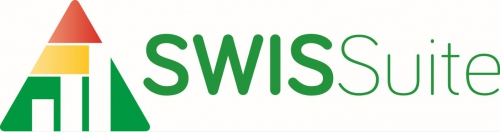 Algemene schoolgegevens*per 1 oktoberOfferte gegevens*Het BRIN-nummer kunt u opzoeken op: https://instellingsinformatie.duo.nl/ Trainingsvorm Training op locatie Training op afstand (digitaal) Accounts toevoegen SWIS SuitePersoneelsleden*Toegang SWIS betreft de toegang als Gebruiker of Beheerder. Zie onderstaand schema: ** Zet een kruisje achter het personeel dat toegevoegd mag worden aan de nieuwsbrief van SWIS Suite.Naam schoolAdresPostcodePlaatsTelefoonnummerAantal leerlingen*Naam contactpersoone-mail contactpersoonRechtsgeldige contactpersoonFunctieE-mailadresBRIN*Training met minder dan 10 deelnemersja/nee, eventuele voorkeursdag/tijd: …………………Training met 10-25 deelnemersja/nee, eventuele voorkeursdag/tijd: …………………VoornaamTussenvoegselAchternaame-mailadresToegang SWIS* (gebruiker/beheerder)Deelname training ja/neeNieuwsbrief**GebruikerBeheerderIncident toevoegenvvAlgemene rapportenvvPersoneelsrapportagevschoolinstellingen wijzigenvGegevensintegriteit beherenvvPersonen beherenvv